Terrine de pique-nique au poulet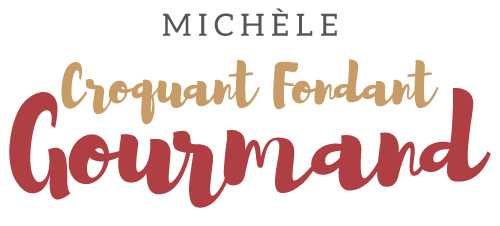  Pour 10 Croquants-Gourmands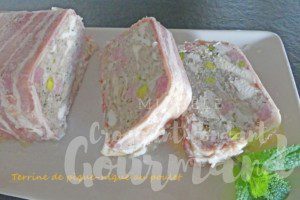 - 16 tranches très fines de lard ou de jambon fumé
- 1 gros oignon
- 660 g de saucisses aux herbes
- 150 g de dés de jambon
- 400 g de blancs de poulet
- 1 pomme Granny Smith
- 50 g de pistaches décortiquées non salées
- 50 g de chapelure
- 2 grosses càs de persil haché
- 1 càc de poivre de Sichuan
- ¼ de càc de sel
- ¼ de càc de noix de muscade râpée
- 50 ml de Cognac
- Huile d'olive

1 terrine de 28 cm x 11
Préchauffage du four à 180°C 

Tapisser la terrine avec les tranches de lard et en réserver 2 ou 3 pour couvrir le pâté.
Éplucher et hacher finement l'oignon.
L'enrober d'huile chaude dans une poêle puis ajouter 2 cuillerées à soupe d'eau, couvrir et laisser cuire doucement pendant 15 minutes.
Laisser refroidir.
Éplucher, épépiner et hacher la pomme très fin (au Thermomix pour moi) ou la râper.
Retirer la peau des saucisses.
Couper le poulet en dés.
Dans un saladier, mélanger la chair à saucisse, les dés de poulet, les dés de jambon, l'oignon, la pomme et les pistaches.
Ajouter la chapelure, le persil, le sel, la noix de muscade, le poivre de Sichuan et du poivre.
Bien mélanger avec les mains.
Remplir la terrine en tassant la farce.
Couvrir avec les tranches de lard restantes.
J'ai rempli un petit moule à pâté simplement huilé avec quelques cuillerées de farce qui restaient.
Déposer les terrines dans un bain-marie bouillant et enfourner pour 1 heure pour la petite terrine et 1h45 pour la grande.
Ã la sortie du four, poser un poids sur les terrines ( au gras qui risque de déborder).
Laisser refroidir puis déposer les terrines au réfrigérateur jusqu'au lendemain.
Démouler les terrines et les couper en tranches.
Servir froid avec salade, tomates, olives, cornichons... et du pain de campagne.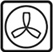 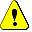 